В соответствии с п. 9.2.11 Устава Ассоциации СРО «Нефтегазизыскания-Альянс»ПРИКАЗЫВАЮ:Внести следующие изменения в реестр членов Ассоциации СРО «Нефтегазизыскания-Альянс» и направить соответствующие сведения для их отражения в Едином реестре сведений о членах саморегулируемых организаций и их обязательствах:1. В отношении члена Ассоциации ООО «ПрофМонтажСтрой-С», ИНН 8617016421, №88 в реестре членов Ассоциации, внести следующие сведения:2. В отношении члена Ассоциации ООО «Техно-Траффик М», ИНН 7722619642, №212 в реестре членов Ассоциации, внести следующие сведения:3. В отношении члена Ассоциации ООО «Технодор», ИНН 7202243200, №238 в реестре членов Ассоциации, внести следующие сведения:4. В отношении члена Ассоциации ООО «Спецтехнологии», ИНН 6829044258, №441 в реестре членов Ассоциации, внести следующие сведения: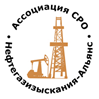 Ассоциация саморегулируемая организация «Объединение изыскателей для проектирования и строительства объектов топливно-энергетического комплекса «Нефтегазизыскания-Альянс»Ассоциация саморегулируемая организация «Объединение изыскателей для проектирования и строительства объектов топливно-энергетического комплекса «Нефтегазизыскания-Альянс»Российская Федерация, 107045, Москва, Ананьевский переулок, д.5, стр.3; тел.: +7 495 608 32 75 www.np-ngia.ru info@np-ngia.ruРоссийская Федерация, 107045, Москва, Ананьевский переулок, д.5, стр.3; тел.: +7 495 608 32 75 www.np-ngia.ru info@np-ngia.ruРоссийская Федерация, 107045, Москва, Ананьевский переулок, д.5, стр.3; тел.: +7 495 608 32 75 www.np-ngia.ru info@np-ngia.ruГенеральный директорПРИКАЗГенеральный директорПРИКАЗГенеральный директорПРИКАЗ27.12.202327.12.2023№ 332-ВИО внесении измененийО внесении изменений№Категория сведенийСведенияИнформация о дате прекращения членства в саморегулируемой организации и об основаниях такого прекращения.п. 6.2 Положения о членстве Ассоциации. Письмо Исх. № 1521 от 20.12.2023, вх. № 264 от 27.12.2023, членство прекращено 27.12.2023№Категория сведенийСведенияНомера контактных телефонов юридического лица+7 (986) 745-92-83Фамилия, имя, отчество лица, осуществляющего функции единоличного исполнительного органа юридического лица, и (или) руководителя коллегиального исполнительного органа юридического лицаГенеральный директор Чистяков Дмитрий Викторович№Категория сведенийСведенияИнформация о дате прекращения членства в саморегулируемой организации и об основаниях такого прекращения.п. 6.2 Положения о членстве Ассоциации. Письмо Исх. № б/н от 15.12.2023, вх. № 265 от 27.12.2023, членство прекращено 27.12.2023№Категория сведенийСведенияИнформация о дате прекращения членства в саморегулируемой организации и об основаниях такого прекращения.п. 6.2 Положения о членстве Ассоциации.Письмо Исх. № 37 от 26.12.2023, вх. № 263 от 27.12.2023, членство прекращено 27.12.2023Генеральный директорА.А. Ходус